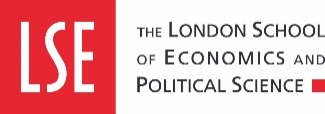 Professional Services Staff Contribution nomination form: Group E onlyProfessional Services Staff Contribution nomination form: Group E onlyProfessional Services Staff Contribution nomination form: Group E onlyProfessional Services Staff Contribution nomination form: Group E onlyProfessional Services Staff Contribution nomination form: Group E onlyProfessional Services Staff Contribution nomination form: Group E onlyProfessional Services Staff Contribution nomination form: Group E onlyProfessional Services Staff Contribution nomination form: Group E onlyProfessional Services Staff Contribution nomination form: Group E onlyProfessional Services Staff Contribution nomination form: Group E onlyProfessional Services Staff Contribution nomination form: Group E onlyPlease ensure you have read the Professional Services Staff Contribution Pay guidelines before completing this form, available on the Human Resources webpages.Nomination for recurrent award (increments) or non-recurrent awards for professional services staff within Group E only can be made using this form or information can be provided on the salary spreadsheet. Once complete, please email this form to your HR Partner by 17 April 2019 at the latest.  Please ensure you have read the Professional Services Staff Contribution Pay guidelines before completing this form, available on the Human Resources webpages.Nomination for recurrent award (increments) or non-recurrent awards for professional services staff within Group E only can be made using this form or information can be provided on the salary spreadsheet. Once complete, please email this form to your HR Partner by 17 April 2019 at the latest.  Please ensure you have read the Professional Services Staff Contribution Pay guidelines before completing this form, available on the Human Resources webpages.Nomination for recurrent award (increments) or non-recurrent awards for professional services staff within Group E only can be made using this form or information can be provided on the salary spreadsheet. Once complete, please email this form to your HR Partner by 17 April 2019 at the latest.  Please ensure you have read the Professional Services Staff Contribution Pay guidelines before completing this form, available on the Human Resources webpages.Nomination for recurrent award (increments) or non-recurrent awards for professional services staff within Group E only can be made using this form or information can be provided on the salary spreadsheet. Once complete, please email this form to your HR Partner by 17 April 2019 at the latest.  Please ensure you have read the Professional Services Staff Contribution Pay guidelines before completing this form, available on the Human Resources webpages.Nomination for recurrent award (increments) or non-recurrent awards for professional services staff within Group E only can be made using this form or information can be provided on the salary spreadsheet. Once complete, please email this form to your HR Partner by 17 April 2019 at the latest.  Please ensure you have read the Professional Services Staff Contribution Pay guidelines before completing this form, available on the Human Resources webpages.Nomination for recurrent award (increments) or non-recurrent awards for professional services staff within Group E only can be made using this form or information can be provided on the salary spreadsheet. Once complete, please email this form to your HR Partner by 17 April 2019 at the latest.  Please ensure you have read the Professional Services Staff Contribution Pay guidelines before completing this form, available on the Human Resources webpages.Nomination for recurrent award (increments) or non-recurrent awards for professional services staff within Group E only can be made using this form or information can be provided on the salary spreadsheet. Once complete, please email this form to your HR Partner by 17 April 2019 at the latest.  Please ensure you have read the Professional Services Staff Contribution Pay guidelines before completing this form, available on the Human Resources webpages.Nomination for recurrent award (increments) or non-recurrent awards for professional services staff within Group E only can be made using this form or information can be provided on the salary spreadsheet. Once complete, please email this form to your HR Partner by 17 April 2019 at the latest.  Please ensure you have read the Professional Services Staff Contribution Pay guidelines before completing this form, available on the Human Resources webpages.Nomination for recurrent award (increments) or non-recurrent awards for professional services staff within Group E only can be made using this form or information can be provided on the salary spreadsheet. Once complete, please email this form to your HR Partner by 17 April 2019 at the latest.  Please ensure you have read the Professional Services Staff Contribution Pay guidelines before completing this form, available on the Human Resources webpages.Nomination for recurrent award (increments) or non-recurrent awards for professional services staff within Group E only can be made using this form or information can be provided on the salary spreadsheet. Once complete, please email this form to your HR Partner by 17 April 2019 at the latest.  Application for:Recurrent awardNon-recurrent awardNon-recurrent awardRecurrent and non-recurrent awardRecurrent and non-recurrent award1.  General Information of award recipient 1.  General Information of award recipient 1.  General Information of award recipient 1.  General Information of award recipient 1.  General Information of award recipient 1.  General Information of award recipient 1.  General Information of award recipient 1.  General Information of award recipient 1.  General Information of award recipient 1.  General Information of award recipient Forename:Forename:Forename:Forename:Surname:Surname:Surname:Surname:Department:Department:Department:Department:Position:Position:Position:Position:2.  Detail of requested contribution award2.  Detail of requested contribution award2.  Detail of requested contribution award2.  Detail of requested contribution award2.  Detail of requested contribution award2.  Detail of requested contribution award2.  Detail of requested contribution award2.  Detail of requested contribution award2.  Detail of requested contribution award2.  Detail of requested contribution awardPlease specify the number of increments applied for:Please specify the number of increments applied for:Please specify the number of increments applied for:Please specify the number of increments applied for:Please specify the number of increments applied for:Please specify the number of increments applied for:Please specify the number of increments applied for:Please specify the number of increments applied for:New salary point (please ensure that the number of increments does not exceed the maximum contribution step for the candidate’s current salary band):New salary point (please ensure that the number of increments does not exceed the maximum contribution step for the candidate’s current salary band):New salary point (please ensure that the number of increments does not exceed the maximum contribution step for the candidate’s current salary band):New salary point (please ensure that the number of increments does not exceed the maximum contribution step for the candidate’s current salary band):New salary point (please ensure that the number of increments does not exceed the maximum contribution step for the candidate’s current salary band):New salary point (please ensure that the number of increments does not exceed the maximum contribution step for the candidate’s current salary band):New salary point (please ensure that the number of increments does not exceed the maximum contribution step for the candidate’s current salary band):New salary point (please ensure that the number of increments does not exceed the maximum contribution step for the candidate’s current salary band):Please specify amount of non-recurrent award (gross) applied for (e.g. £500):Please specify amount of non-recurrent award (gross) applied for (e.g. £500):Please specify amount of non-recurrent award (gross) applied for (e.g. £500):Please specify amount of non-recurrent award (gross) applied for (e.g. £500):Please specify amount of non-recurrent award (gross) applied for (e.g. £500):Please specify amount of non-recurrent award (gross) applied for (e.g. £500):Please specify amount of non-recurrent award (gross) applied for (e.g. £500):Please specify amount of non-recurrent award (gross) applied for (e.g. £500):££For staff funded by research grants onlyHas a fund check has been conducted should the above award be approved: YES/NO Funding code: Please note that any nominations which do not have the relevant fund check cannot be accepted. For staff funded by research grants onlyHas a fund check has been conducted should the above award be approved: YES/NO Funding code: Please note that any nominations which do not have the relevant fund check cannot be accepted. For staff funded by research grants onlyHas a fund check has been conducted should the above award be approved: YES/NO Funding code: Please note that any nominations which do not have the relevant fund check cannot be accepted. For staff funded by research grants onlyHas a fund check has been conducted should the above award be approved: YES/NO Funding code: Please note that any nominations which do not have the relevant fund check cannot be accepted. For staff funded by research grants onlyHas a fund check has been conducted should the above award be approved: YES/NO Funding code: Please note that any nominations which do not have the relevant fund check cannot be accepted. For staff funded by research grants onlyHas a fund check has been conducted should the above award be approved: YES/NO Funding code: Please note that any nominations which do not have the relevant fund check cannot be accepted. For staff funded by research grants onlyHas a fund check has been conducted should the above award be approved: YES/NO Funding code: Please note that any nominations which do not have the relevant fund check cannot be accepted. For staff funded by research grants onlyHas a fund check has been conducted should the above award be approved: YES/NO Funding code: Please note that any nominations which do not have the relevant fund check cannot be accepted. For staff funded by research grants onlyHas a fund check has been conducted should the above award be approved: YES/NO Funding code: Please note that any nominations which do not have the relevant fund check cannot be accepted. For staff funded by research grants onlyHas a fund check has been conducted should the above award be approved: YES/NO Funding code: Please note that any nominations which do not have the relevant fund check cannot be accepted. 3. Supporting Statement3. Supporting Statement3. Supporting Statement3. Supporting Statement3. Supporting Statement3. Supporting Statement3. Supporting Statement3. Supporting Statement3. Supporting Statement3. Supporting StatementIn no more than a paragraph, state the basis for submission, specifying why you feel the post holder should receive the requested award. This information should be typed:In no more than a paragraph, state the basis for submission, specifying why you feel the post holder should receive the requested award. This information should be typed:In no more than a paragraph, state the basis for submission, specifying why you feel the post holder should receive the requested award. This information should be typed:In no more than a paragraph, state the basis for submission, specifying why you feel the post holder should receive the requested award. This information should be typed:In no more than a paragraph, state the basis for submission, specifying why you feel the post holder should receive the requested award. This information should be typed:In no more than a paragraph, state the basis for submission, specifying why you feel the post holder should receive the requested award. This information should be typed:In no more than a paragraph, state the basis for submission, specifying why you feel the post holder should receive the requested award. This information should be typed:In no more than a paragraph, state the basis for submission, specifying why you feel the post holder should receive the requested award. This information should be typed:In no more than a paragraph, state the basis for submission, specifying why you feel the post holder should receive the requested award. This information should be typed:In no more than a paragraph, state the basis for submission, specifying why you feel the post holder should receive the requested award. This information should be typed:Line manager’s name:Line manager’s name:Line manager’s name:Line manager’s name:Line manager’s name:Line manager’s name:Line manager’s job title:Line manager’s job title:Line manager’s job title:Line manager’s job title:Line manager’s job title:Line manager’s job title:Head of Department/Research Centre Director name:Head of Department/Research Centre Director name:Head of Department/Research Centre Director name:Head of Department/Research Centre Director name:Head of Department/Research Centre Director name:Head of Department/Research Centre Director name:Head of Department/Research Centre Director electronic signature:Head of Department/Research Centre Director electronic signature:Head of Department/Research Centre Director electronic signature:Head of Department/Research Centre Director electronic signature:Head of Department/Research Centre Director electronic signature:Head of Department/Research Centre Director electronic signature:Date:Date:Date:Date:Date:Date: